VOLŇÁSEK       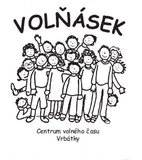 Centrum volného času Vrbátky     Přihláška do kroužků na školní rok 2016 -2017Jméno a příjmení: …………………………………………………………………………….Datum narození: …………………………………………….. Třída: ……………………….Bydliště: ………………………………………………………………………………………..Zdravotní pojišťovna:…………………………………………………………………………Jméno a příjmení zákonného zástupce: ……………………………………....................Telefonní číslo a e-mail zákonného zástupce: ……………………………………………………………………………………………………………………………………………..Název kroužku: ………………………………………………………………………………..………………………………………………………………………………………………….........................................................................................................................................                  Prohlášení zákonného zástupce:                                                       nehodící se prosím škrtněte       Můj syn - má dcera bude odcházet  po skončení zájmového kroužku domů:                        a) samostatně                       b) v doprovodu…………………………………………………….Má dcera – můj syn bude přicházet na zájmový kroužek:Samostatněv doprovodu…………………………………………………….Prosím o vyzvednutí z MŠByl/byla jsem seznámen(a) s provozním řádem Centra volného času:AnoNeV …………………    Dne: ……………   Podpis zákonného zástupce: ………………..